Dear Sir/Madam,1	I would like to inform you that the ITU Workshop on “5G, EMF & Health” will be kindly hosted by the Ministry of Digital Affairs of Poland and will take place on 5 December 2017 at the Copernicus Science Centre, Warsaw, Poland. 2	This workshop will be held in English only.3	Participation is open to ITU Member States, Sector Members, Associates and Academic Institutions and to any individual from a country that is a member of ITU who wishes to contribute to the work. This includes individuals who are also members of international, regional and national organizations. Participation at the workshop is free of charge but no fellowships will be granted. 4	The one-day workshop will provide an overview of 5G, EMF and health issues to policy makers and other stakeholders with a special focus on Poland and will identify a few actions for consideration of ITU-T Study Group 5: Environment, Climate Change and Circular Economy. 5                   Information relating to the workshop will be available on the event website. This website will be regularly updated as new or modified information become available. Participants are requested to check periodically for new updates.6	Wireless LAN facilities will be available at the venue of the event.7	Registration is mandatory for all participants planning to attend the workshop. You are invited to complete the online registration form available here by 30 November. Please note that pre-registration of participants for this workshop is mandatory and carried out exclusively online.8	 If required, visas must be requested at least one month before the date of arrival in Poland from the embassy or consulate representing Poland in your country or, if there is no such office in your country, from the one that is closest to the country of departure. Delegates who require a personal invitation letter for their visa application should kindly email tsbevents@itu.int. Yours faithfully, 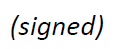 Chaesub Lee
Director of the Telecommunication
Standardization Bureau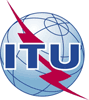 International telecommunication unionTelecommunication Standardization BureauInternational telecommunication unionTelecommunication Standardization BureauGeneva, 7 November 2017Geneva, 7 November 2017Ref:TSB Circular 60TSB Events/CBTSB Circular 60TSB Events/CBTo:-	Administrations of Member States of the Union;-	ITU-T Sector Members;-	ITU-T Associates;-	ITU AcademiaTo:-	Administrations of Member States of the Union;-	ITU-T Sector Members;-	ITU-T Associates;-	ITU AcademiaContact:Cristina BuetiCristina BuetiTo:-	Administrations of Member States of the Union;-	ITU-T Sector Members;-	ITU-T Associates;-	ITU AcademiaTo:-	Administrations of Member States of the Union;-	ITU-T Sector Members;-	ITU-T Associates;-	ITU AcademiaTel:+41 22 730 6301+41 22 730 6301To:-	Administrations of Member States of the Union;-	ITU-T Sector Members;-	ITU-T Associates;-	ITU AcademiaTo:-	Administrations of Member States of the Union;-	ITU-T Sector Members;-	ITU-T Associates;-	ITU AcademiaFax:+41 22 730 5853+41 22 730 5853To:-	Administrations of Member States of the Union;-	ITU-T Sector Members;-	ITU-T Associates;-	ITU AcademiaTo:-	Administrations of Member States of the Union;-	ITU-T Sector Members;-	ITU-T Associates;-	ITU AcademiaE-mail:tsbevents@itu.int tsbevents@itu.int Copy to:-	The Chairman and Vice-Chairmen of ITU-T Study Groups;-	The Director of the Telecommunication Development Bureau;-	The Director of the Radiocommunication BureauCopy to:-	The Chairman and Vice-Chairmen of ITU-T Study Groups;-	The Director of the Telecommunication Development Bureau;-	The Director of the Radiocommunication BureauSubject:ITU Workshop on “5G, EMF & Health”
(Warsaw, Poland, 5 December 2017)ITU Workshop on “5G, EMF & Health”
(Warsaw, Poland, 5 December 2017)ITU Workshop on “5G, EMF & Health”
(Warsaw, Poland, 5 December 2017)ITU Workshop on “5G, EMF & Health”
(Warsaw, Poland, 5 December 2017)